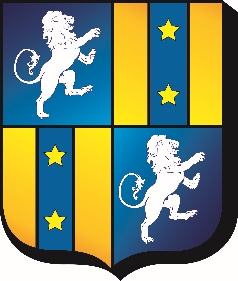 Réservation pour la garderie municipale du mercredi matinPériode 5 : du 2 mai au 7 juillet 2022Je soussigné (e) ………………………………………....................... Père/mère/autre lien (à préciser) ………………………………………….N° de téléphone : ………………………................................... Mail :   ………………………………………………………………………………. Souhaite réserver une place en garderie du mercredi matin pour mon enfant : …………………………………………………………. Né le ………………………………………. Ecole : …………………………………………Date :					Signature : Vous pouvez déposer ce document directement en Mairie ou l’envoyer par mail à l’adresse suivante : pmachado@mairiesaintpantaleon.frTél : Philippe Machado : 06 83 86 45 47Les annulations doivent être signalées 48 heures à l’avance sinon il y aura une facturationPar ailleurs, j’autorise l’utilisation et la diffusion à titre gratuit et non exclusif de l’image de mon enfant (photos et vidéos prises dans le cadre des garderies périscolaires)          OUI				  NONPériode 44 mai11 mai18 mai25 mai1er juin8 juin15 juin22 juin29 juin6 juillet